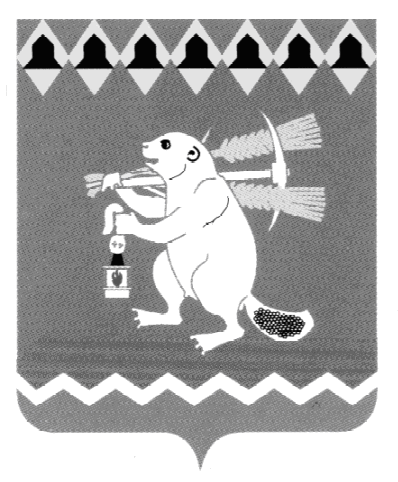 Артемовский городской округ  Территориальный орган местного самоуправления   посёлка КрасногвардейскийР А С П О Р Я Ж Е Н И Еот 28.08.2017                                                                                               № 42Об утверждении Плана основных мероприятий, проводимых в Территориальном органе местного самоуправления поселка Красногвардейский в ходе месячника по подготовке населения поселка Красногвардейский к действиям при возникновении чрезвычайных ситуаций в 2017 году На основании распоряжения Правительства Свердловской области от 30.08.2010 № 1154-РП «О месячнике по подготовке населения Свердловской области к действиям при возникновении чрезвычайных ситуаций»,  постановления Администрации Артемовского городского округа от 14.08.2013 № 1172-ПА «О месячнике по подготовке населения Артемовского городского округа к действиям при возникновении чрезвычайных ситуаций»,  руководствуясь  статьей 36 Устава Артемовского городского округа,ПОСТАНОВЛЯЮ:	1. Утвердить План основных мероприятий, проводимых в Территориальном органе местного самоуправления поселка Красногвардейский  в ходе месячника по подготовке населения поселка Красногвардейский к действиям при возникновении чрезвычайных ситуаций в 2017 году (далее - Месячник) (Приложение 1).2. Утвердить Состав оперативной группы по подготовке и проведению   Месячника  по   подготовке  населения  поселка Красногвардейский к действиям при возникновении чрезвычайных ситуаций в 2017 году (Приложение 2).3. Постановление опубликовать в газете «Артемовский рабочий» и разместить на официальном сайте Территориального органа местного самоуправления поселка Красногвардейский в информационно-телекоммуникационной сети «Интернет».4. Контроль за исполнением постановления оставляю за собой.Председатель Территориальногооргана местного самоуправленияпоселка Красногвардейский						С.И. Гиршфельд                                                                                                                   Приложение 1                                                                                  Распоряжению Территориального органаместного самоуправления поселка Красногвардейский от 28.08.2017 № 42П Л А Н основных мероприятий, проводимых в Территориальном органе местного самоуправления поселка Красногвардейский в ходе месячника по подготовке населения поселка Красногвардейский к действиям при возникновении чрезвычайных ситуаций в 2017 годуПриложение 2    к постановлению Администрации                Артемовского городского округа                                                                             от 21.08.2017 № 931-ПАСОСТАВ оперативной группы по подготовке и проведению месячника по подготовке населения поселка Красногвардейский  к действиям при возникновении чрезвычайных ситуаций в 2017 году№п/пМероприятияСрокОтветственный исполнитель12341Разработка  планов организации и проведения Месячника по подготовке населения поселка Красногвардейский к действиям при возникновении чрезвычайных ситуаций в 2017 году 28.08.2017Председатель Территориального органа местного самоуправления поселка Красногвардейский Гиршфельд С.И.руководители предприятий, учреждений, организаций  Территориального органа местного самоуправления поселка Красногвардейский ( по согласованию) 2Участие в заседании Комиссии по чрезвычайным ситуациям и обеспечению пожарной безопасности  Артемовского городского округа (далее- КЧС и ОПБ) по вопросам организации и проведения Месячникаавгуст,октябрь 2017 годаТерриториальный орган местного самоуправления поселка Красногвардейский Гиршфельд С.И.3Проведение «Дней безопасности» в   образовательных организациях на территории поселка Красногвардейский01.09.2017Директор МБОУ» СОШ № 14» Тряпочкина А.Н.9 по согласованию)Заведующий МБДОУ «Детский сад № 27»  Серебренникова Л.В.( по согласованию)Заведующий МБДОУ «Детский сад № 28»  Мавричева Н.В.( по согласованию)Заведующий МБДОУ «Детский сад № 25»  Севастьянова В.А.( по согласованию)4Информирование населения по вопросам:1) правила безопасного поведения;2) мероприятия, проводимые в ходе Месячникав ходе проведения МесячникаТерриториальный орган местного самоуправления поселка Красногвардейский Гиршфельд С.И. ГКПТУ СО «Отряд противопожарной службы  Свердловской области № 16/1 » ( Милентьев В.Е. по согласованию); 5Организация совместной работы ТОМС поселка Красногвардейский с  органом надзорной деятельности ГУ МЧС России по Свердловской области, средствами массовой информации, рейдов и акций в жилом секторе и местах массового скопления людей по обучению населения правилам безопасного поведения и действиям в экстремальных ситуацияхв ходе проведения МесячникаПредседатель Территориального органа местного самоуправления поселка Красногвардейский Гиршфельд С.И.ФГКУ «54 ОФПС по Свердловской области» (Петухов И.В.) (по согласованию);Отдел надзорной деятельности Режевского городского округа, Артемовского городского округа управления надзорной деятельности и профилактической работы ГУ МЧС России по Свердловской области (Исаков А.В.)  (по согласованию);МКУ АГО «ЕДДС» (Бондарь А.В.)( по согласованию)ГКПТУ СО «Отряд противопожарной службы  Свердловской области № 16» (Ивлиев В.Н.) (по согласованию);ОМВД России по Артемовскому району (Чекасин Д.В.)  (по согласованию);МБУ Артемовского  городского округа «Издатель» (Кузнецова О.А.)( по согласованию)6Организация сельских сходов граждан по вопросам пожарной безопасности с привлечением представителей пожарной охраны, органа надзорной деятельности, участковых уполномоченных полициив ходе проведения МесячникаПредседатель Территориального органа местного самоуправления поселка Красногвардейский Гиршфельд С.И.МКУ АГО «ЕДДС» (Бондарь А.В.);ФГКУ «54 ОФПС по Свердловской области» (Петухов И.В.) (по согласованию);ГКПТУ СО «Отряд противопожарной службы  Свердловской области № 16» (Ивлиев В.Н.) (по согласованию);Отдел надзорной деятельности Режевского городского округа, Артемовского городского округа управления надзорной деятельности и профилактической работы ГУ МЧС России по Свердловской области (Исаков А.В.) (по согласованию);ОМВД России по Артемовскому району (Чекасин Д.В.) (по согласованию)7Взаимодействие с органами государственной пожарной службы по организации практических занятий с персоналом и обучающимися образовательных организаций, работниками организаций и учреждений по действиям в случае возникновения чрезвычайных ситуацийв ходе проведения МесячникаПредседатель Территориального органа местного самоуправления поселка Красногвардейский Гиршфельд С.И.руководители предприятий, учреждений, организаций Территориального органа местного самоуправления поселка Красногвардейский ( по согласованию)Директор МБОУ» СОШ № 14» Тряпочкина А.Н.( по согласованию)Заведующий МБДОУ «Детский сад № 27»  Серебренникова Л.В.( по согласованию)Заведующий МБДОУ «Детский сад № 28»  Мавричева Н.В.( по согласованию)Заведующий МБДОУ «Детский сад № 25»  Севастьянова В.А.( по согласованию)8Проведение в образовательных организациях Территориального органа местного самоуправления поселка Красногвардейский   открытых уроков, конкурсов, викторин и других мероприятий по вопросам обеспечения безопасности в условиях чрезвычайных ситуацийв ходе проведения МесячникаПредседатель Территориального органа местного самоуправления поселка Красногвардейский Гиршфельд С.И. Директор МБОУ» СОШ № 14» Тряпочкина А.Н.( по согласованию)Заведующий МБДОУ «Детский сад № 27»  Серебренникова Л.В.( по согласованию)Заведующий МБДОУ «Детский сад № 28»  Мавричева Н.В.( по согласованию)Заведующий МБДОУ «Детский сад № 25»  Севастьянова В.А.( по согласованию)9Руководителям образовательных организаций провести  мероприятия, направленные на повышение профессионального уровня преподавателей ОБЖв ходе проведения МесячникаДиректор МБОУ» СОШ № 14» Тряпочкина А.Н.( по согласованию)Заведующий МБДОУ «Детский сад № 27»  Серебренникова Л.В.( по согласованию)Заведующий МБДОУ «Детский сад № 28»  Мавричева Н.В.( по согласованию)Заведующий МБДОУ «Детский сад № 25»  Севастьянова В.А.( по согласованию)10Организовать и провести мероприятия на обеспечение обновления информации в уголках безопасности на предприятиях, в организациях, учреждениях Территориального органа местного самоуправления поселка Красногвардейскийв ходе проведения Месячникаруководители предприятий, учреждений,  организаций  поселка Красногвардейский11Организовать распространение среди населения памяток, листовок, буклетов о мерах безопасного поведения в быту, действиях в условиях чрезвычайных ситуаций  природного и техногенного характерав ходе проведения МесячникаПредседатель Территориального органа местного самоуправления поселка Красногвардейский Гиршфельд С.И.Начальник ПЧ16/1 Милентьев В.Е./ по согласованию/12Организовать оформление на предприятиях, в организациях, учреждениях выставок, стендов, информационных уголков, освещающих деятельность МЧС России, спасательных служб, правила поведения работников (населения) на рабочем месте и в быту, действий в условиях чрезвычайных ситуаций природного и техногенного характерав ходе проведения МесячникаПредседатель Территориального органа местного самоуправления поселка Красногвардейский Гиршфельд С.И. руководители  предприятий, организаций, учреждений поселка Красногвардейский;13Размещение информации о проведенных  мероприятиях на сайте Территориального органа местного самоуправления поселка Красногвардейский в информационно-телекоммуникационной сети «Интернет»в ходе проведения МесячникаСпециалист 1 категории ТОМС поселка Красногвардейский Антипина Л.А.14Участие в тренировке по гражданской обороне с исполнительными органами государственной власти и органами местного самоуправления по теме «Организация выполнения мероприятий по гражданской обороне при переводе государства на работу в условиях военного времени и возникновении чрезвычайных ситуаций» (в том числе по  оповещению населения по сигналу  «ВНИМАНИЕ ВСЕМ!»)04.10.2017         Председатель Территориального органа местного самоуправления поселка Красногвардейский  Гиршфельд С.И.15Представление отчетных документов по проведённым в ходе Месячника мероприятиям в отдел по делам ГОЧС, ПБ и МП Администрации Артемовского городского округа05.10.2017Председатель Территориального органа местного самоуправления поселка Красногвардейский Гиршфельд С.И.1ГиршфельдСергей ИзмайловичПредседатель Территориального органа местного самоуправления поселка Красногвардейский2АнтипинаЛюдмила АнатольевнаСпециалист 1 категории Территориального органа местного самоуправления поселка красногвардейский3Милентьев Вадим ЕвгеньевичНачальник ПЧ 16/1( по согласованию)4Семенов Олег ГеннадьевичУчастковый Уполномоченный МВД ( по согласованию)5Шилов Яков ЯковлевичУчастковый Уполномоченный МВД ( по согласованию)6Тряпочкина Анна НиколаевнаДиректор МБОУ СОШ№ 14 ( по согласованию)7ЯмоваТатьяна Константиновна Старшая медсестра ОВП № 1( по согласованию)8КоростелеваНадеждаАфонасьевнаПредседатель Совета ветеранов поселка Красногвардейский